Learning from Summer: Findings and Implications for Summer Learning ProgramsHighlights from Afterschool Alliance January 18, 2017 Webinar:The three factors most correlated with improved student outcomes are these: consistent attendance, high dosage of academic content, and quality instruction.Recommendations for Summer Programs:5-week programs (20 or more days)Maximize attendance (get commitments from families)Schedules need to protect instructional time (30 – 35 hours of instruction for maximum benefit)Focus on instructional quality (highly effective teachers)Full-day programming with enrichment (allows for both academic and enrichment time)Individualized outreach for recruitment (phone calls to families)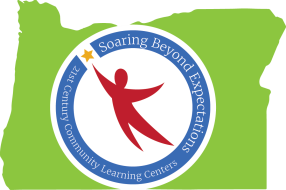 (TRI Team Notes)